REQUERIMENTO Nº 309/2015Requer Voto de Pesar pelo falecimento do SR. CÉSAR EGYDIO DE GODOY, ocorrido recentemente. Senhor Presidente, Nos termos do Art. 102, Inciso IV, do Regimento Interno desta Casa de Leis, requeiro a Vossa Excelência que se digne a registrar nos anais desta Casa de Leis voto de profundo pesar pelo falecimento do Sr. César Egydio de Godoy, ocorrido no último dia 9 de março. Requeiro, ainda, que desta manifestação seja dada ciência aos seus familiares, encaminhando cópia do presente à Rua Tamoios, 903, Jardim São Francisco, nesta cidade.Justificativa:O Sr. César Egydio de Godoy tinha 62 anos de idade e era casado com Virginia Alves de Godoy e deixou os filhos Fernanda, Júlio César e Gabriela.Benquisto por todos os familiares e amigos, seu passamento causou grande consternação e saudades; todavia, sua memória há de ser cultuada por todos que em vida o amaram.Que Deus esteja presente nesse momento de separação e dor, para lhes dar força e consolo.É, pois, este o Voto, através da Câmara de Vereadores, em homenagem póstuma e em sinal de solidariedade.                    Plenário “Dr. Tancredo Neves”, em 09 de março de 2015. José Antonio FerreiraDr. José                                              -vereador-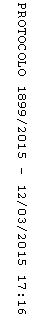 